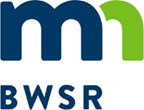 Grant All-Detail ReportLWM-NRBG 2018Grant Title - 2018 - Local Water Management - NRBG (Lincoln County) Grant ID - P18-5512Organization - Lincoln County	Budget Summary *Grant balance remaining is the difference between the Awarded Amount and the Spent Amount. Other values compare budgeted and spent amounts.Budget Details Activity Details SummaryProposed Activity IndicatorsFinal Indicators SummaryGrant Activity Grant AttachmentsOriginal Awarded Amount$15,488.00Grant Execution Date10/18/2017Required Match Amount$0.00Original Grant End Date12/31/2020Required Match %0%Grant Day To Day ContactDale  SterzingerCurrent Awarded Amount$15,488.00Current End Date12/31/2020BudgetedSpentBalance Remaining*Total Grant Amount$15,488.00$14,988.00$500.00Total Match Amount$3,355.00$3,355.00$0.00Total Other Funds$0.00$0.00$0.00Total$18,843.00$18,343.00$500.00Activity NameActivity CategorySource TypeSource DescriptionBudgetedSpentLast Transaction DateMatching FundAdministration/Coordination     Administration/CoordinationCurrent State Grant2018 - Local Water Management - NRBG (Lincoln County)$5,848.00 $5,848.00 8/13/2018NAdministration/Coordination     Administration/CoordinationLocal FundLocal County Match$3,355.00 $3,355.00 8/13/2018YWell Sealing/Alternative Intakes     GroundwaterCurrent State Grant2018 - Local Water Management - NRBG (Lincoln County)$9,640.00 $9,140.00 12/19/2018NActivity DetailsTotal Action Count Total Activity Mapped  Proposed Size / UnitActual Size / Unit 351 - Well Decommissioning10102  COUNT2  COUNT 351 - Well Decommissioning441  COUNT1  COUNT 351 - Well Decommissioning555  COUNT5  COUNTActivity NameIndicator NameValue & UnitsWaterbodyCalculation ToolCommentsIndicator NameTotal Value Unit  PREVENTION16.00COUNTGrant Activity - Administration/Coordination Grant Activity - Administration/Coordination Grant Activity - Administration/Coordination Grant Activity - Administration/Coordination DescriptionFunds to be used on Administering the local water plan and Yellow Medicine River 1W1P implementation activities.  Funds will also be used for meetings with the development of the Missouri River 1W1P and the Yellow Medicine River Planning work group and policy committee meetings.Funds to be used on Administering the local water plan and Yellow Medicine River 1W1P implementation activities.  Funds will also be used for meetings with the development of the Missouri River 1W1P and the Yellow Medicine River Planning work group and policy committee meetings.Funds to be used on Administering the local water plan and Yellow Medicine River 1W1P implementation activities.  Funds will also be used for meetings with the development of the Missouri River 1W1P and the Yellow Medicine River Planning work group and policy committee meetings.CategoryADMINISTRATION/COORDINATIONADMINISTRATION/COORDINATIONADMINISTRATION/COORDINATIONStart Date18-Oct-17End DateHas Rates and Hours?NoNoNoActual ResultsAdministration hours for the 2018 calendar year are as follows: Administration hours spent on Missouri River: -50.50 hours @ $65.25 per hour = $3295.12 -12.5 hours @ $67.75 per hour = $846.88 -5 hours @ $64.68 per hour = $323.40 Administration hours spent on water plan: -8 hours @ $67.75 per hour = $542.00 -12 hours @ $64.68 per hour = $776.16 Administration hours spent on Yellow Medicine River: -34 hours @ $65.25 per hour = $2,218.50 -7.5 hours @ $67.75 per hour = $508.13 -10.75 hours @ $64.68 per hour = $695.31 Total dollars spent on administration for the 2018 year equals $9,205.50 which exceeds the total by $2.50.  The excess will be covered by district funds.   As of December 31, 2018 all funds for this category have been spent.    Administration hours for the 2018 calendar year are as follows: Administration hours spent on Missouri River: -50.50 hours @ $65.25 per hour = $3295.12 -12.5 hours @ $67.75 per hour = $846.88 -5 hours @ $64.68 per hour = $323.40 Administration hours spent on water plan: -8 hours @ $67.75 per hour = $542.00 -12 hours @ $64.68 per hour = $776.16 Administration hours spent on Yellow Medicine River: -34 hours @ $65.25 per hour = $2,218.50 -7.5 hours @ $67.75 per hour = $508.13 -10.75 hours @ $64.68 per hour = $695.31 Total dollars spent on administration for the 2018 year equals $9,205.50 which exceeds the total by $2.50.  The excess will be covered by district funds.   As of December 31, 2018 all funds for this category have been spent.    Administration hours for the 2018 calendar year are as follows: Administration hours spent on Missouri River: -50.50 hours @ $65.25 per hour = $3295.12 -12.5 hours @ $67.75 per hour = $846.88 -5 hours @ $64.68 per hour = $323.40 Administration hours spent on water plan: -8 hours @ $67.75 per hour = $542.00 -12 hours @ $64.68 per hour = $776.16 Administration hours spent on Yellow Medicine River: -34 hours @ $65.25 per hour = $2,218.50 -7.5 hours @ $67.75 per hour = $508.13 -10.75 hours @ $64.68 per hour = $695.31 Total dollars spent on administration for the 2018 year equals $9,205.50 which exceeds the total by $2.50.  The excess will be covered by district funds.   As of December 31, 2018 all funds for this category have been spent.    Grant Activity - Well Sealing/Alternative Intakes Grant Activity - Well Sealing/Alternative Intakes Grant Activity - Well Sealing/Alternative Intakes Grant Activity - Well Sealing/Alternative Intakes DescriptionSeal 13 wells and replace 7 open intakes with alternative type intakes (pattern tile or French drain type intakes).  Cost share of 75% not to exceed $500 per well or intake.Seal 13 wells and replace 7 open intakes with alternative type intakes (pattern tile or French drain type intakes).  Cost share of 75% not to exceed $500 per well or intake.Seal 13 wells and replace 7 open intakes with alternative type intakes (pattern tile or French drain type intakes).  Cost share of 75% not to exceed $500 per well or intake.CategoryGROUNDWATERGROUNDWATERGROUNDWATERStart DateEnd DateHas Rates and Hours?NoNoNoActual ResultsActivity Action - Jane Dezeeuw Well Sealing Activity Action - Jane Dezeeuw Well Sealing Activity Action - Jane Dezeeuw Well Sealing Activity Action - Jane Dezeeuw Well Sealing Practice351 - Well DecommissioningCount of Activities2DescriptionContract number WP-18-WS-01.  Decommissioned 2 wells.Contract number WP-18-WS-01.  Decommissioned 2 wells.Contract number WP-18-WS-01.  Decommissioned 2 wells.Proposed Size / Units2.00 COUNTLifespanIn PerpetuityActual Size/Units2.00 COUNTInstalled Date1-Jun-18Mapped Activities 2 Point(s) 2 Point(s) 2 Point(s) Final Indicator for Jane Dezeeuw Well SealingFinal Indicator for Jane Dezeeuw Well SealingFinal Indicator for Jane Dezeeuw Well SealingFinal Indicator for Jane Dezeeuw Well SealingIndicator Name PREVENTIONValue1Indicator Subcategory/UnitsPOLLUTION PREVENTION COUNTCalculation ToolOtherWaterbodyunknownunknownunknownActivity Action - Duane Possail Well Sealing Activity Action - Duane Possail Well Sealing Activity Action - Duane Possail Well Sealing Activity Action - Duane Possail Well Sealing Practice351 - Well DecommissioningCount of Activities2DescriptionDecommissioned 2 wells in Lake Stay 35 on 2 different farm sites.Decommissioned 2 wells in Lake Stay 35 on 2 different farm sites.Decommissioned 2 wells in Lake Stay 35 on 2 different farm sites.Proposed Size / Units2.00 COUNTLifespanIn PerpetuityActual Size/Units2.00 COUNTInstalled Date30-May-18Mapped Activities 2 Point(s) 2 Point(s) 2 Point(s) Final Indicator for Duane Possail Well SealingFinal Indicator for Duane Possail Well SealingFinal Indicator for Duane Possail Well SealingFinal Indicator for Duane Possail Well SealingIndicator Name PREVENTIONValue1Indicator Subcategory/UnitsPOLLUTION PREVENTION COUNTCalculation ToolOtherWaterbodyDead Coon LakeDead Coon LakeDead Coon LakeActivity Action - J. David Fruechte Trust Well Sealing Activity Action - J. David Fruechte Trust Well Sealing Activity Action - J. David Fruechte Trust Well Sealing Activity Action - J. David Fruechte Trust Well Sealing Practice351 - Well DecommissioningCount of Activities2DescriptionDecommissioned 2 wells in Diamond Lake 33.Decommissioned 2 wells in Diamond Lake 33.Decommissioned 2 wells in Diamond Lake 33.Proposed Size / Units2.00 COUNTLifespanIn PerpetuityActual Size/Units2.00 COUNTInstalled Date28-Jun-18Mapped Activities 2 Point(s) 2 Point(s) 2 Point(s) Final Indicator for J. David Fruechte Trust Well SealingFinal Indicator for J. David Fruechte Trust Well SealingFinal Indicator for J. David Fruechte Trust Well SealingFinal Indicator for J. David Fruechte Trust Well SealingIndicator Name PREVENTIONValue1Indicator Subcategory/UnitsPOLLUTION PREVENTION COUNTCalculation ToolOtherWaterbodyLake Benton LakeLake Benton LakeLake Benton LakeActivity Action - Trevor Krog Well Sealing Activity Action - Trevor Krog Well Sealing Activity Action - Trevor Krog Well Sealing Activity Action - Trevor Krog Well Sealing Practice351 - Well DecommissioningCount of Activities1DescriptionDecommissioned 1 well 131' deep by 6" in diameter.Decommissioned 1 well 131' deep by 6" in diameter.Decommissioned 1 well 131' deep by 6" in diameter.Proposed Size / Units1.00 COUNTLifespanIn PerpetuityActual Size/Units1.00 COUNTInstalled Date3-May-18Mapped Activities 1 Point(s) 1 Point(s) 1 Point(s) Final Indicator for Trevor Krog Well SealingFinal Indicator for Trevor Krog Well SealingFinal Indicator for Trevor Krog Well SealingFinal Indicator for Trevor Krog Well SealingIndicator Name PREVENTIONValue1Indicator Subcategory/UnitsPOLLUTION PREVENTION COUNTCalculation ToolOtherWaterbodyNorwegian creekNorwegian creekNorwegian creekActivity Action - Andy Deutz Well Sealing Activity Action - Andy Deutz Well Sealing Activity Action - Andy Deutz Well Sealing Activity Action - Andy Deutz Well Sealing Practice351 - Well DecommissioningCount of Activities2DescriptionDecommissioned 2 wells. 1 well 83' deep x 24" diameter and 1 well 108' deep x 32" diameter.Decommissioned 2 wells. 1 well 83' deep x 24" diameter and 1 well 108' deep x 32" diameter.Decommissioned 2 wells. 1 well 83' deep x 24" diameter and 1 well 108' deep x 32" diameter.Proposed Size / Units2.00 COUNTLifespanIn PerpetuityActual Size/Units2.00 COUNTInstalled Date18-Jul-18Mapped Activities 2 Point(s) 2 Point(s) 2 Point(s) Final Indicator for Andy Deutz Well SealingFinal Indicator for Andy Deutz Well SealingFinal Indicator for Andy Deutz Well SealingFinal Indicator for Andy Deutz Well SealingIndicator Name PREVENTIONValue2Indicator Subcategory/UnitsPOLLUTION PREVENTION COUNTCalculation ToolOtherWaterbodyunknownunknownunknownActivity Action - Douglas Anderson Well Sealing Activity Action - Douglas Anderson Well Sealing Activity Action - Douglas Anderson Well Sealing Activity Action - Douglas Anderson Well Sealing Practice351 - Well DecommissioningCount of Activities1DescriptionDecommissioned 1 well 100' deep x 5" diameterDecommissioned 1 well 100' deep x 5" diameterDecommissioned 1 well 100' deep x 5" diameterProposed Size / Units1.00 COUNTLifespanIn PerpetuityActual Size/Units1.00 COUNTInstalled Date29-Jun-18Mapped Activities 1 Point(s) 1 Point(s) 1 Point(s) Final Indicator for Douglas Anderson Well SealingFinal Indicator for Douglas Anderson Well SealingFinal Indicator for Douglas Anderson Well SealingFinal Indicator for Douglas Anderson Well SealingIndicator Name PREVENTIONValue1Indicator Subcategory/UnitsPOLLUTION PREVENTION COUNTCalculation ToolOtherWaterbodyun-namedun-namedun-namedActivity Action - Richard Olson well sealing Activity Action - Richard Olson well sealing Activity Action - Richard Olson well sealing Activity Action - Richard Olson well sealing Practice351 - Well DecommissioningCount of Activities2DescriptionDecommissioned 2 wells. One a 3" diameter and one a 5" diameter both 72' deep.Decommissioned 2 wells. One a 3" diameter and one a 5" diameter both 72' deep.Decommissioned 2 wells. One a 3" diameter and one a 5" diameter both 72' deep.Proposed Size / Units2.00 COUNTLifespanIn PerpetuityActual Size/Units2.00 COUNTInstalled Date14-Aug-18Mapped Activities 2 Point(s) 2 Point(s) 2 Point(s) Final Indicator for Richard Olson well sealingFinal Indicator for Richard Olson well sealingFinal Indicator for Richard Olson well sealingFinal Indicator for Richard Olson well sealingIndicator Name PREVENTIONValue2Indicator Subcategory/UnitsPOLLUTION PREVENTION COUNTCalculation ToolOtherWaterbodyLac Qui Parle RiverLac Qui Parle RiverLac Qui Parle RiverActivity Action - Don Buhl Alternative intake Activity Action - Don Buhl Alternative intake Activity Action - Don Buhl Alternative intake Activity Action - Don Buhl Alternative intake Practice351 - Well DecommissioningCount of Activities1Description1 Alternative intake installed.  Removed intake and replaced with pattern tile intake.1 Alternative intake installed.  Removed intake and replaced with pattern tile intake.1 Alternative intake installed.  Removed intake and replaced with pattern tile intake.Proposed Size / Units1.00 COUNTLifespanIn PerpetuityActual Size/Units1.00 COUNTInstalled Date10-May-18Mapped Activities 1 Point(s) 1 Point(s) 1 Point(s) Final Indicator for Don Buhl Alternative intakeFinal Indicator for Don Buhl Alternative intakeFinal Indicator for Don Buhl Alternative intakeFinal Indicator for Don Buhl Alternative intakeIndicator Name PREVENTIONValue1Indicator Subcategory/UnitsPOLLUTION PREVENTION COUNTCalculation ToolOtherWaterbodyUn-namedUn-namedUn-namedActivity Action - Dale Dwire Alternative Intake Activity Action - Dale Dwire Alternative Intake Activity Action - Dale Dwire Alternative Intake Activity Action - Dale Dwire Alternative Intake Practice351 - Well DecommissioningCount of Activities1DescriptionInstalled one alternative intake as a French drain.Installed one alternative intake as a French drain.Installed one alternative intake as a French drain.Proposed Size / Units1.00 COUNTLifespanIn PerpetuityActual Size/Units1.00 COUNTInstalled Date24-Nov-18Mapped Activities 1 Point(s) 1 Point(s) 1 Point(s) Final Indicator for Dale Dwire Alternative IntakeFinal Indicator for Dale Dwire Alternative IntakeFinal Indicator for Dale Dwire Alternative IntakeFinal Indicator for Dale Dwire Alternative IntakeIndicator Name PREVENTIONValue1Indicator Subcategory/UnitsPOLLUTION PREVENTION COUNTCalculation ToolOtherWaterbodyun-namedun-namedun-namedActivity Action - Conrad Schardin Alternative Intakes Activity Action - Conrad Schardin Alternative Intakes Activity Action - Conrad Schardin Alternative Intakes Activity Action - Conrad Schardin Alternative Intakes Practice351 - Well DecommissioningCount of Activities5DescriptionCompleted 5 alternative intakesCompleted 5 alternative intakesCompleted 5 alternative intakesProposed Size / Units5.00 COUNTLifespanIn PerpetuityActual Size/Units5.00 COUNTInstalled Date26-Nov-18Mapped Activities 5 Point(s) 5 Point(s) 5 Point(s) Final Indicator for Conrad Schardin Alternative IntakesFinal Indicator for Conrad Schardin Alternative IntakesFinal Indicator for Conrad Schardin Alternative IntakesFinal Indicator for Conrad Schardin Alternative IntakesIndicator Name PREVENTIONValue5Indicator Subcategory/UnitsPOLLUTION PREVENTION COUNTCalculation ToolOtherWaterbodyMedary CreekMedary CreekMedary CreekDocument NameDocument TypeDescription2018/2019 Natural Resources Block GrantGrant Agreement2018/2019 Natural Resources Block Grant - Lincoln County2018/2019 Natural Resources Block Grant executedGrant Agreement2018/2019 Natural Resources Block Grant - Lincoln CountyAll Details ReportWorkflow GeneratedWorkflow Generated  - All Details Report - 01/09/2019All Details ReportWorkflow GeneratedWorkflow Generated  - All Details Report - 01/29/2018All Details ReportWorkflow GeneratedWorkflow Generated  - All Details Report - 02/01/2019All Details ReportWorkflow GeneratedWorkflow Generated  - All Details Report - 01/11/2018